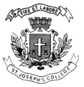 St. Joseph’s College (Autonomous), BangaloreSPECIAL SUPPLEMENTARY EXAMINATION: MAY 2017B C A VI SemesterCA 6412: Mobile Communication	Time 3Hrs						 		Max Marks 100ATTACH THE QUESTION PAPER WITH THE ANSWER SCRIPTThis paper contains 1 printed pages and 3 partsPART-AAnswer all TEN questions							    3 x10 = 30Mention any 3 functions of transport layer.Write a note on Signal propagation.Define CSMA.Define GPRS. Mention any 2 features.Mention any 3 advantages of Radio Transmission.Write about IEEE 802.15.Define Mobile node, Correspondent node and foreign agent.Abbreviate MANET and mention its features.What is WAP? Mention its functionalities.Write the structure of WML Script.PART-BAnswer any FIVE questions						      8 x5 = 40Write in detail about antennas along with its types.What is Aloha? Explain the concept of Classic and Slotted aloha.Explain in detail about Network and Switching subsystem in GSM.Explain the System architecture of IEEE 802.11.Write about tunneling in detail.What is IPV6? Explain its functioning in detail.Explain about Wireless datagram protocol in detail.PART-CAnswer any THREE questions						    10 x3 = 30What is Spread Spectrum? Explain in detail about Frequency Hopping Spread Spectrum.Explain the concept of handover in GSM along with types in detail.What is Bluetooth? Explain in detail about MAC layers.Write about TCP over 2.5/3G wireless network in detail.Explain the architecture of WAP in detail.